Anexo 4PLANO DE UBICACIÓN Y CROQUIS INFRAESTRUCTURAPLANO DE UBICACIÓNCROQUIS DE DISEÑO INFRAESTRUCTURA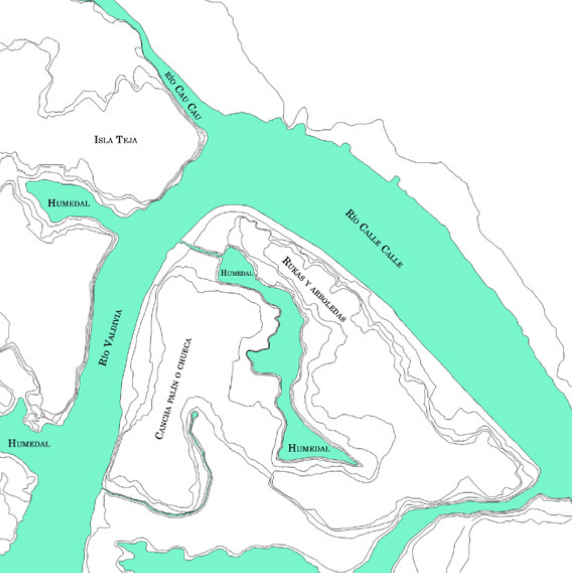 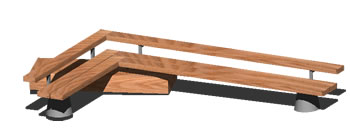 Simbología:Descripción (dimensiones, materialidad y características generales):